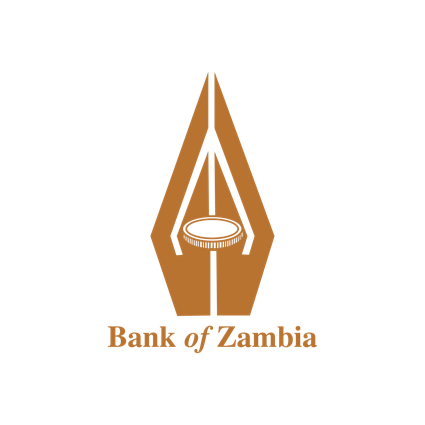 				         REGULATORY SANDBOX 					APPLICATION FORMPART ABUSINESS/CONTACT DETAILSPART BELIGIBILITY OF APPLICATION PART C TEST PLANPART DThis part is to be filled in where the participant does not already have a regulatory license issued by the Bank of Zambia. SHAREHOLDINGBOARD OF DIRECTORSMANAGEMENT Notes:Applicants who do not already have a regulatory license issued by the Bank of Zambia should attach:Certified copies of the Certificate of Incorporation; Detailed Curriculum Vitae of each of the significant Shareholders, Directors and senior management;Directors questionnaires for significant shareholders, Directors and senior management;Vital Statistics forms for each of the significant Shareholders, Directors and senior management; andWhere a significant shareholder, senior manager or Director is a non-Zambian, results of security screening from their country of origin.Name (Chief Executive Officer of applicant):Signature:Date:Name of Applicant (Corporate Name):Business Address:	Name of Main Contact Person:Contact Number:Email Address:Description of the entity and its financial status:Sector of Business or Main Business Activity (tick appropriately): Financial Service Provider Payment Service Provider FinTech Other (specify): ___________________________                                       Business Website URL:Is the product or service a genuine innovation?Is the product or service ready for live testing?Is there a test plan in place? Give a summary of the test planWhat are the key deliverables/ Key Performance Indicators of the test?What benefit will the product or service provide to the ecosystem, the consumers and other stakeholders?How will the product or service promote financial inclusion?Identify potential risks to be faced and state the safeguards that will be implemented? This should be in the form of a risk management framework for management of risks, including Anti-Money Laundering and Counter Terrorist Financing risk, operational risk, credit risk and liquidity risk associated with the proposed products and services.Are agreements with key stakeholders relating to the novel product or service in place?What is the exit strategy?What are the key objectives of the test?State the target market?What is the scope (e.g. size of the target market, geographical area, transaction volumes and values, etc.) of the test?What is the test period? The test period shall not exceed one year. What safeguards will be put in place to safeguard customers especially in the event of a failed test?NameShareholding Contact detailsSignatureNameContact DetailsSignatureNamePositionContact DetailsSignature